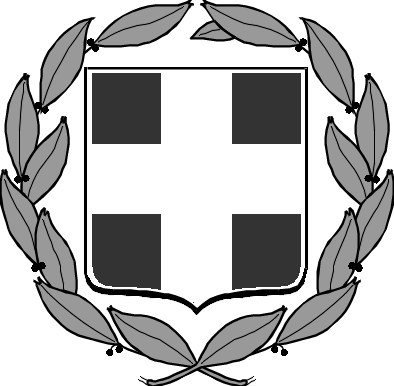 ΕΛΛΗΝΙΚΗ ΔΗΜΟΚΡΑΤΙΑ                                                Λέρος, 17/03/2023ΝΟΜΟΣ ΔΩΔΕΚΑΝΗΣΟΥ                                                 Αριθμ. Πρωτ.: 1807ΔΗΜΟΣ ΛΕΡΟΥΕΝΗΜΕΡΩΣΗ Σας ενημερώνουμε ότι με το υπ. αρ. πρωτ. 7649/2023//1/2023 από 15.03.2023 έγγραφο του Τμήματος Ανακοινώσεων Έκτακτου & Εποχικού Προσωπικού του ΑΣΕΠ, εγκρίθηκε η υπ. αρ. πρωτ. 1237/22.02.2023 Ανακοίνωση ΣΟΧ 2/2023 για την πρόσληψη προσωπικού ιδιωτικού δικαίου ορισμένου χρόνου στο Δήμο Λέρου με ΑΔΑ 9Ω9ΤΩΛΓ-9Η2 και συγκεκριμένα του εξής, ανά υπηρεσία, έδρα, ειδικότητα και διάρκεια σύμβασης, αριθμού (2) ατόμων (βλ. ΠΙΝΑΚΑ Α), με τα αντίστοιχα απαιτούμενα (τυπικά και τυχόν πρόσθετα) προσόντα (βλ. ΠΙΝΑΚΑ Β της  υπ. αρ. πρωτ. 1237/22.02.2023 Ανακοίνωσης ΣΟΧ 2/2023) :Προθεσμία υποβολής αιτήσεων ενδιαφερομένων : από 22 Μαρτίου 2023 έως και 05 Απριλίου 2023. Η ανωτέρω προθεσμία λήγει με την παρέλευση ολόκληρης της τελευταίας ημέρας και εάν αυτή είναι, κατά νόμο, εξαιρετέα (δημόσια αργία) ή μη εργάσιμη, τότε η λήξη της προθεσμίας μετατίθεται την επόμενη εργάσιμη ημέρα.Ο ΔΗΜΑΡΧΟΣ ΛΕΡΟΥΚΟΛΙΑΣ ΜΙΧΑΗΛΠΙΝΑΚΑΣ Α: ΘΕΣΕΙΣ ΕΠΟΧΙΚΟΥ ΠΡΟΣΩΠΙΚΟΥ (ανά κωδικό θέσης)ΠΙΝΑΚΑΣ Α: ΘΕΣΕΙΣ ΕΠΟΧΙΚΟΥ ΠΡΟΣΩΠΙΚΟΥ (ανά κωδικό θέσης)ΠΙΝΑΚΑΣ Α: ΘΕΣΕΙΣ ΕΠΟΧΙΚΟΥ ΠΡΟΣΩΠΙΚΟΥ (ανά κωδικό θέσης)ΠΙΝΑΚΑΣ Α: ΘΕΣΕΙΣ ΕΠΟΧΙΚΟΥ ΠΡΟΣΩΠΙΚΟΥ (ανά κωδικό θέσης)ΠΙΝΑΚΑΣ Α: ΘΕΣΕΙΣ ΕΠΟΧΙΚΟΥ ΠΡΟΣΩΠΙΚΟΥ (ανά κωδικό θέσης)ΠΙΝΑΚΑΣ Α: ΘΕΣΕΙΣ ΕΠΟΧΙΚΟΥ ΠΡΟΣΩΠΙΚΟΥ (ανά κωδικό θέσης)ΚωδικόςΘέσηςΥπηρεσίαΈδρα υπηρεσίαςΕιδικότηταΔιάρκεια σύμβασηςΑριθμόςατόμων101Δήμος ΛέρουΔιεύθυνση Περιβάλλοντος, Δόμησης και Τεχνικών ΥπηρεσιώνΛέρος(Δ. Λέρου)ΠΕΡΙΦΕΡΕΙΑΚΗ ΕΝΟΤΗΤΑ ΚΑΛΥΜΝΟΥ*ΔΕ ΤΕΧΝΙΤΩΝ ΥΔΡΑΥΛΙΚΩΝΟκτώ (8) Μήνες1102Δήμος ΛέρουΔιεύθυνση Περιβάλλοντος, Δόμησης και Τεχνικών ΥπηρεσιώνΛέρος(Δ. Λέρου)ΠΕΡΙΦΕΡΕΙΑΚΗ ΕΝΟΤΗΤΑ ΚΑΛΥΜΝΟΥΥΕ ΕΡΓΑΤΩΝ ΓΕΝΙΚΩΝ ΚΑΘΗΚΟΝΤΩΝΟκτώ (8) Μήνες1